RESULTADO – TOMADA DE PREÇONº202383EM35110HEAPAO Instituto de Gestão e Humanização – IGH, entidade de direito privado e sem fins lucrativos, classificado comoOrganização Social, vem tornar público o resultado da Tomada de Preços, com a finalidade de adquirir bens,insumos e serviços para o HEAPA - Hospital Estadual de Aparecida de Goiânia, com endereço à Av. Diamante, s/n - St. Conde dos Arcos, Aparecida de Goiânia/GO, CEP: 74.969-210.Bionexo do Brasil LtdaRelatório emitido em 08/03/2023 11:14CompradorIGH - HUAPA - HOSPITAL DE URGÊNCIA DE APARECIDA DE GOIÂNIA (11.858.570/0004-86)AV. DIAMANTE, ESQUINA C/ A RUA MUCURI, SN - JARDIM CONDE DOS ARCOS - APARECIDA DE GOIÂNIA, GO CEP: 74969-210Relação de Itens (Confirmação)Pedido de Cotação : 274570330COTAÇÃO Nº 35110 - MATERIAL DE MANUTENÇÃO - HEAPA MAR/2023Frete PróprioObservações: *PAGAMENTO: Somente a prazo e por meio de depósito em conta PJ do fornecedor. *FRETE: Só serão aceitas propostas com frete CIF epara entrega no endereço: AV. DIAMANTE, ESQUINA C/ A RUA MUCURI, JARDIM CONDE DOS ARCOS, AP DE GOIÂNIA/GO CEP: 74969210, dia ehorário especificado. *CERTIDÕES: As Certidões Municipal, Estadual de Goiás, Federal, FGTS e Trabalhista devem estar regulares desde a data daemissão da proposta até a data do pagamento. *REGULAMENTO: O processo de compras obedecerá ao Regulamento de Compras do IGH,prevalecendo este em relação a estes termos em caso de divergência.Tipo de Cotação: Cotação EmergencialFornecedor : Todos os FornecedoresData de Confirmação : TodasFaturamentoMínimoValidade daPropostaCondições dePagamentoFornecedorPrazo de EntregaFrete ObservaçõesMarlene Custodia De AraujoLagaresGOIÂNIA - GO5 dias apósconfirmação1R$ 500,000010/03/202328 ddlCIFnullEvando Lagares - (62) 3942-5787americacomercialservicos@gmail.comMais informaçõesProgramaçãode EntregaPreçoUnitário FábricaPreçoProdutoCódigoFabricante Embalagem Fornecedor Comentário JustificativaRent(%) Quantidade Valor Total UsuárioDaniellyEvelynPereira DaBOTIJAO DEBOTIJAO DEGASREFRIGERANTER22 13,6 KGMarleneCustodia DeAraujoGASR$R$R$145952-REFRIGERANTER22 13,6 KG -REFRIGERANTEAVULSAnull-4 UnidadeCruz898,0000 0,00003.592,0000Lagares07/03/202310:36COMPRESSORMODELOSM185S9CC -COMPRESSORPARA CENTRALDE ARCOMPRESSORPARA CENTRALDE ARCONDICIONADOMODELODaniellyEvelynPereira DaCruzMarleneCustodia DeAraujoCONDICIONADOMODELOSM185S9CC,TRIFÁSICOSM185S9CC,TRIFASICO380V, 60HZ,COMPATIVELCOM OLEOR$R$R$268421-AVULSAnull-1 Unidade32.200,0000 0,000032.200,0000Lagares07/03/202310:36380V, 60HZ,COMPATÍVELCOM ÓLEOMINERAL 160P -SCROLLMINERAL 160PDaniellyEvelynPereira DaCruzMarleneCustodia DeAraujo;RBR: NÃOFATURA PORPENDÊNCIAFINANCEIRACONTATOR 3POLOS 45A -SIEMENSCONTATOR 3POLOS 45AR$R$R$346842234234--AVULSAAVULSAnullnull2 Unidade711,0000 0,00001.422,0000Lagares07/03/202310:36DaniellyEvelynPereira DaCruzMarleneCustodia DeAraujoOLEO MINERAL160P - LITRO -MONTREALOLEO MINERALR$0,0000R$352,0000-R$ 88,00004 Litro160P - LITROLagares07/03/202310:36RELETEMPORIZADOR4 A 240RELETEMPORIZADOR94 A 2409DaniellyEvelynPereira DaCruzVCA/VCC -COMPATÍVELCOM MODELO 65530AEG-60, 0 SEG -COEL DEVCA/VCC -MarleneCustodia DeAraujo;RBR: NÃOFATURA PORPENDÊNCIAFINANCEIRACOMPATIVELCOM MODELOAEG-60, 0 SEG -COEL DEALIMENTACAO94 A 240R$R$R$377,00005-AVULSAnull1 Unidade377,0000 0,0000Lagares07/03/202310:36ALIMENTAÇÃO94 A 240VCA/VCC.VCA/VCC - COELDaniellyEvelynPereira DaCruzVARETA SOLDAFOSCOPERPRATA 5% -HARRISMarleneCustodia DeAraujoVARETA SOLDAFOSCOPERPRATA 5%R$0,0000651013-AVULSAnull-R$ 42,00001 GramaR$ 42,0000Lagares07/03/202310:36TotalParcial:R$113.03.037.985,0000Total de Itens da Cotação: 6Total de Itens Impressos: 6TotalGeral:R$37.985,0000Clique aqui para geração de relatório completo com quebra de página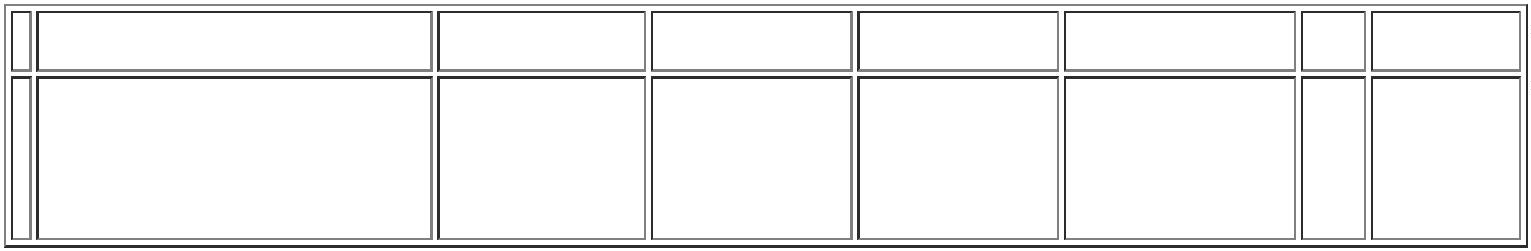 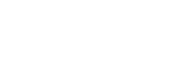 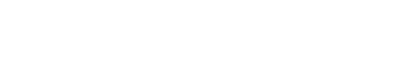 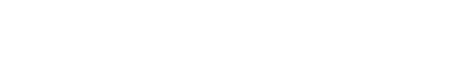 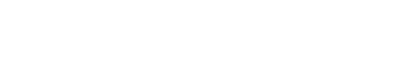 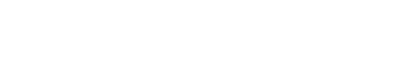 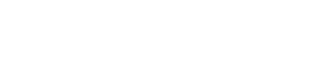 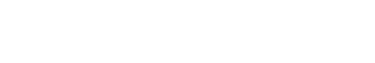 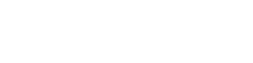 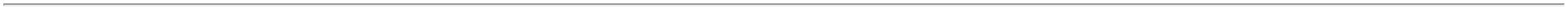 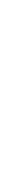 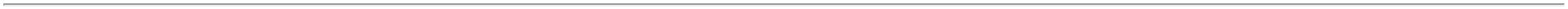 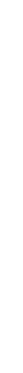 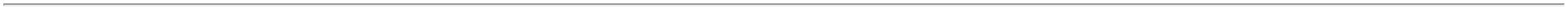 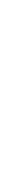 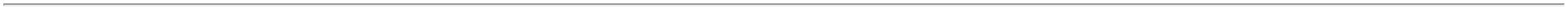 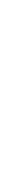 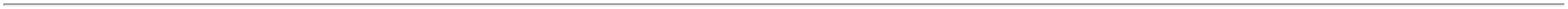 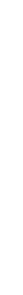 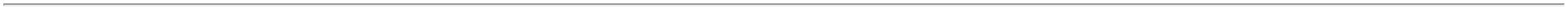 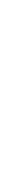 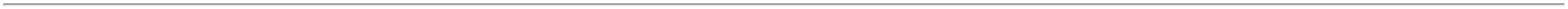 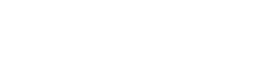 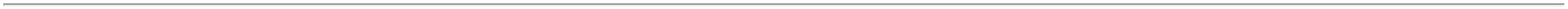 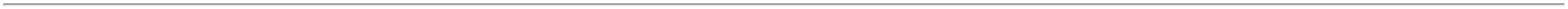 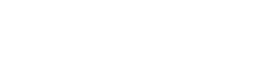 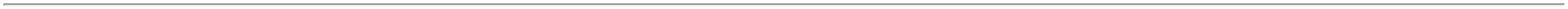 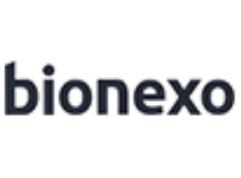 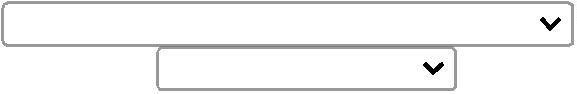 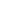 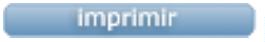 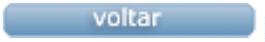 